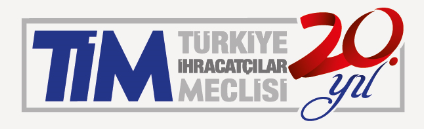 BUENOS AIRES HEYETİ TASLAK PROGRAMI21-25 NİSAN 201421 Nisan Pazartesi 2014 06:30-07:30	İstanbul Atatürk Havalimanında Buluşma. (THY Kontuarlarından Check-in Yapılacak ve Belirtilen Kapı (Gate) Önünde Beklenecek.)09:30-22:05	İstanbul’dan Buenos Aires’e Uçuş (TK 15)22 Nisan Salı 2014 00:00		Bueos Aires’e Varış01:00-01:30	Otele Check-In01:30-12:00	Serbest12:30-17:00	Importers Chamber ve Customs Brokers Chamber ile Görüşme17:30 		Serbest23 Nisan Çarşamba 2014 09:00-13:00 	Serbest13:00-14:00	Ticaret Odası ile Görüşme14:00-14:30	B2B İkili İş Görüşmeleri Kayıt 14:30-15:30	B2B İkili İş Görüşmeleri15:30-15:45 	Coffee Break15:45-17:00 	B2B İkili İş Görüşmeleri17:30		Serbest24 Nisan Perşembe 2014 (İşadamları Program)08:00-09:00	Kahvaltı09:00-10:00	Otel Check-Out10:00-22:00	Serbest22:00-22:30	Buenos Aires Ministro Pistarini Havaalanına Hareket23:55-21:35	Buenos Aires’ten İstanbul’a Uçuş (TK 16) (+1 gün)25 Nisan Cuma 201421:35 		İstanbul’a Varış